UJI EFEKTIVITAS SEDIAAN SKIN BALM MINYAK  NYAMPLUNG (Calophyllum inophyllum L.) TERHADAP  XEROSIS PADA TUMIT KAKISKRIPSIOLEH:MIRNA RIAMA SIAHAANNPM. 192114078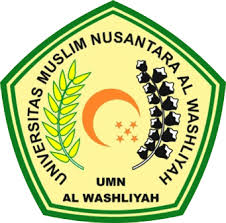 PROGRAM STUDI SARJANA FARMASIFAKULTAS FARMASIUNIVERSITAS MUSLIM NUSANTARA AL-WASHLIYAHMEDAN2021UJI EFEKTIVITAS SEDIAAN SKIN BALM MINYAK  NYAMPLUNG (Calophyllum inophyllum L.) TERHADAP  XEROSIS PADA TUMIT KAKISKRIPSIDiajukan Untuk Melengkapi dan Memenuhi Syarat-Syarat Untuk Memperoleh Gelar Sarjana Farmasi pada Program Studi Sarjana Farmasi Fakultas Farmasi Universitas Muslim Nusantara Al WashliyahOLEH:MIRNA RIAMA SIAHAANNPM. 192114078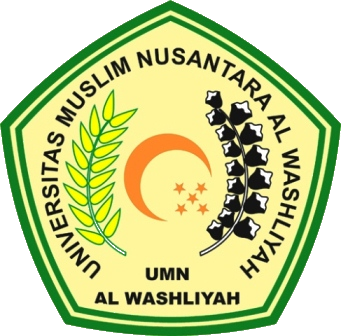 PROGRAM STUDI SARJANA FARMASIFAKULTAS FARMASIUNIVERSITAS MUSLIM NUSANTARA AL-WASHLIYAHMEDAN2021